Burkina FasoBurkina FasoBurkina FasoBurkina FasoMay 2024May 2024May 2024May 2024SundayMondayTuesdayWednesdayThursdayFridaySaturday1234Labour Day567891011Ascension Day1213141516171819202122232425Pentecost262728293031NOTES: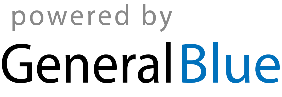 